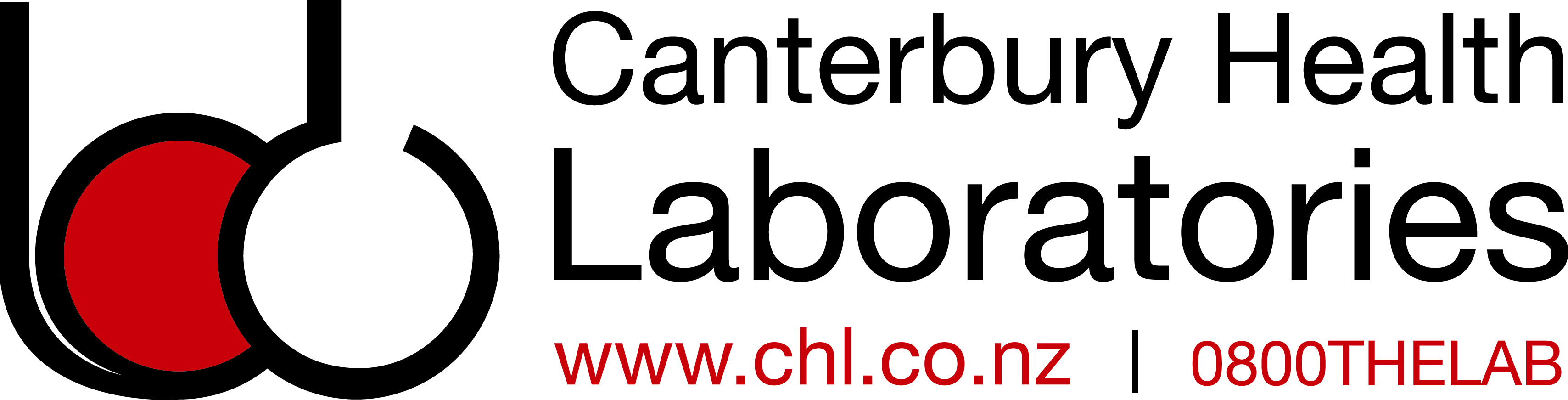 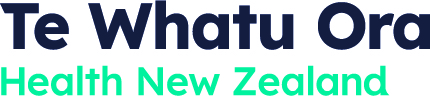 Change to Specimen Requirements for Vit D (Immunoassay)
Canterbury Health Laboratories wishes to advise that, effective immediately, there has been a change to specimen requirements for Vitamin D analysis, with serum now being the only acceptable sample type (Red or Gold top).We apologise for the inconvenience this will cause, however the change is required due to the manufacturer noting variability of bias between specimen types in the assay, resulting in them withdrawing plasma as an acceptable specimen.  They are currently unable to identify the contributing factor and therefore the only option available is to change specimen type.If you require further information, please contact:Dr Richard KingClinical Director, Chemical and Genetic PathologyTe Whatu Ora Waitaha, Canterbury Health LaboratoriesEmail: richard.king@cdhb.health.nz